Pumpkin decorating…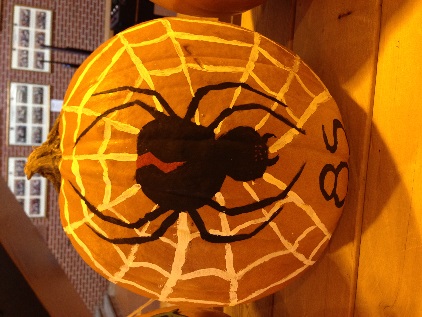 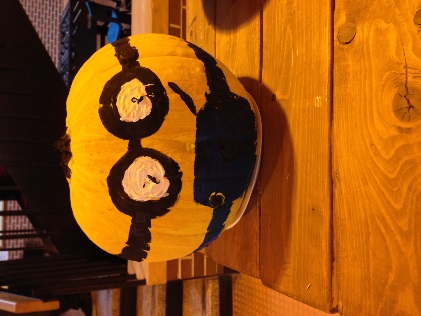 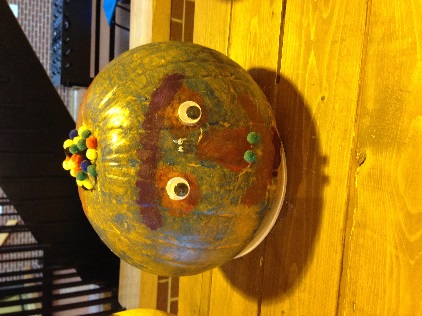 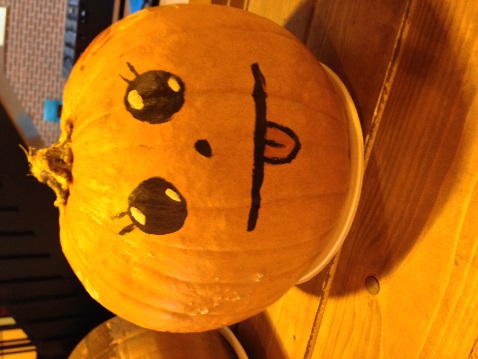 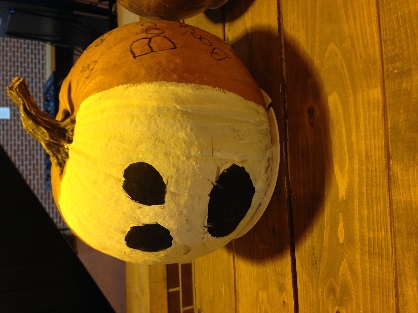 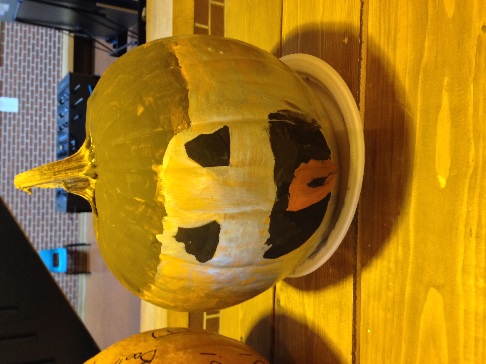 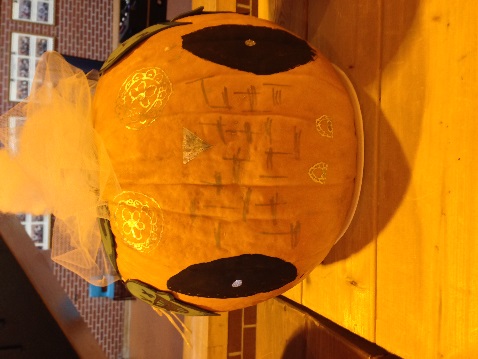 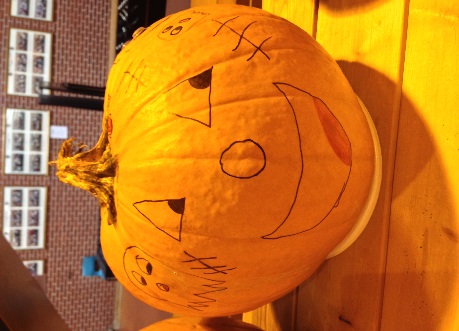 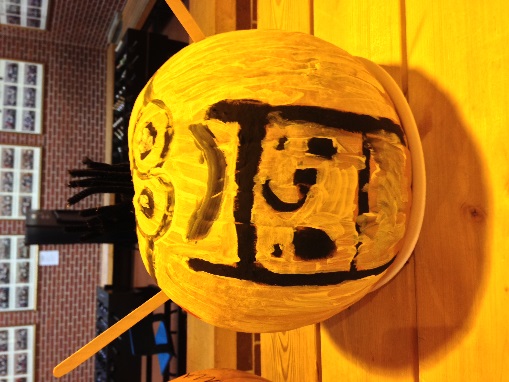 